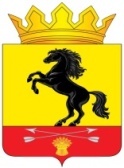                 АДМИНИСТРАЦИЯМУНИЦИПАЛЬНОГО ОБРАЗОВАНИЯ       НОВОСЕРГИЕВСКИЙ РАЙОН         ОРЕНБУРГСКОЙ ОБЛАСТИ                 ПОСТАНОВЛЕНИЕ____29.12.2022__ №  ____1059-п______                  п. НовосергиевкаО внесении изменений в постановлениеадминистрации Новосергиевского района от 23.10.2018 № 889-п «Об утверждении муниципальной программы «Экономическоеразвитие Новосергиевского района» (в редакции от 27.03.2019 №278-п, 06.06.2019 №500-п, 31.12.2019 №1282-п, 30.01.2020 №63-п, 30.12.2020 №1122-п, 29.06.2021 №470-п, 10.09.2021 №653-п, 28.12.2021 №998-п, 18.10.2022 №806-п)На основании статей 7, 15 Федерального закона от 06.10.2003 № 131-ФЗ "Об общих принципах организации местного самоуправления в Российской Федерации", Федерального закона от 24.07.2007 № 209-ФЗ "О развитии малого и среднего предпринимательства в Российской Федерации",  в соответствии с  Решением Совета Депутатов муниципального образования «Новосергиевский район Оренбургской области» от 21.12.2022 №18/2 Р.С. «Об уточнении и внесении изменений в решение Совета Депутатов от 22.12.2021 №12/1 Р.С. «О бюджете муниципального образования «Новосергиевский район Оренбургской области» на 2022 год и плановый период 2023-2024 годов»:1. Внести в постановление администрации района от 23.10.2018 №889-п «Об утверждении муниципальной программы «Экономическое развитие Новосергиевского района» следующие изменения:1.1. В паспорте муниципальной программы в разделе «Объемы бюджетных ассигнований Программы» цифры «46825,1» заменить цифрами «46788,9», в том числе по годам: 2022 год – цифры «9304,9» заменить цифрами «9268,7» .1.2. В седьмом абзаце раздела 4 Программы «Ресурсное обеспечение реализации муниципальной программы» цифры «46825,1» заменить цифрами «46788,9», в том числе по годам: 22022 год – цифры «9304,9» заменить цифрами «9268,7».1.3. Приложение № 1 к муниципальной программе «Экономическое развитие Новосергиевского района»  изложить в новой редакции согласно приложению №1 к постановлению.1.4. В разделе 1 «Паспорт Подпрограммы 1 «Создание системы кадастра недвижимости и управления земельно-имущественным комплексом на территории Новосергиевского района»» Приложения №5 к муниципальной программе «Экономическое развитие Новосергиевского района»  цифры «5161,9» заменить цифрами «5121,9», в том числе по годам: 2022 год – цифры «3271,0» заменить цифрами «3231,0».1.5. В разделе 1 «Паспорт Подпрограммы 3 «Развитие субъектов малого и среднего предпринимательства в Новосергиевском районе» Приложения №7 к муниципальной программе «Экономическое развитие Новосергиевского района»  цифры «5260,6» заменить цифрами «5259,6», в том числе по годам: 2022 год – цифры «819,8» заменить цифрами «818,8».1.6. В разделе 1 «Паспорт Подпрограммы 4 «Повышение эффективности государственного управления социально-экономическим развитием муниципального образования Новосергиевский район» Приложения №8 к муниципальной программе «Экономическое развитие Новосергиевского района»  цифры «33100,9» заменить цифрами «33105,7», в том числе по годам: 2022 год – цифры «5045,5» заменить цифрами «5037,9».1.7. Приложение № 10 к муниципальной программе «Экономическое развитие Новосергиевского района»  изложить в новой редакции согласно приложению №2.2. Ведущему специалисту по экономике Борисовой С.В. обеспечить размещение данных изменений в программе ГАС «Управление» в течение 10-ти дней с момента издания постановления.3. Контроль за исполнением настоящего постановления возложить на заместителя главы администрации района по экономическим вопросам Кривошееву И.И.4. Постановление вступает в силу со дня его подписания и подлежит размещению на официальном сайте администрации Новосергиевского района.Глава администрации района                                                                                   А.Д.ЛыковРазослано: Кривошеевой И.И., Поповой Л.И., Гостевой Е.Е., Рыжову А.В., МФЦ, Борисовой С.В., Синичевой Ю.В., МАУ «ЦПБ», юристу, орготделу, прокурору.Приложение № 3к муниципальной программе «Экономическое развитие Новосергиевского района»Ресурсное обеспечение реализации муниципальной программы «Экономическое развитиеНовосергиевского района»(тыс. рублей)ПЛАНреализации муниципальной программы на 2022 годПриложение № 1к постановлению администрации  Новосергиевского района  от 29.12.2022  №  1059-п№ п/пСтатусНаименованиемуниципальнойпрограммы,подпрограммы,основногомероприятияГлавный распределитель бюджетных средствКод бюджетной классификацииКод бюджетной классификацииКод бюджетной классификацииОбъем бюджетных ассигнованийОбъем бюджетных ассигнованийОбъем бюджетных ассигнованийОбъем бюджетных ассигнованийОбъем бюджетных ассигнованийОбъем бюджетных ассигнованийОбъем бюджетных ассигнованийОбъем бюджетных ассигнований№ п/пСтатусНаименованиемуниципальнойпрограммы,подпрограммы,основногомероприятияГлавный распределитель бюджетных средствГРБСРзПрЦСРВсего за 2019-2025гг.20192020202120222023202420251234567891011121314151.Муниципальнаяпрограмма«Экономическое развитиеНовосергиевского района»всего, в том числе:XXX46788,94913,97581,95985,59268,76346,36346,36346,31.Муниципальнаяпрограмма«Экономическое развитиеНовосергиевского района»Федеральный бюджетXXX2023,70,00,00,02023,70,00,00,01.Муниципальнаяпрограмма«Экономическое развитиеНовосергиевского района»Областной  бюджетXXX1132,5167,0156,9157,0162,9162,9162,9162,91.Муниципальнаяпрограмма«Экономическое развитиеНовосергиевского района»Местный бюджетXXX43632,74746,97425,05828,57082,16183,46183,46183,41.Муниципальнаяпрограмма«Экономическое развитиеНовосергиевского района»Администрация Новосергиевского района 014XX44746,34913,95539,35985,59268,76346,36346,36346,31.Муниципальнаяпрограмма«Экономическое развитиеНовосергиевского района»Федеральный бюджетXXX2023,70,00,00,02023,70,00,00,01.Муниципальнаяпрограмма«Экономическое развитиеНовосергиевского района»Областной  бюджетXXX1132,5167,0156,9157,0162,9162,9162,9162,91.Муниципальнаяпрограмма«Экономическое развитиеНовосергиевского района»Местный бюджетXXX41590,14746,95382,45828,57082,16183,46183,46183,4Отдел образования администрации Новосергиевского района 007ХХ2042,60,002042,60,00,00,00,00,0Федеральный бюджет014Х01400000000,00,00,00,00,00,00,00,0Областной  бюджет014Х01400000000,00,00,00,00,00,00,00,0Местный бюджет014Х01400000002042,60,002042,60,00,00,00,00,02.Подпрограмма 1«Создание системы кадастра недвижимости и управления земельно-имущественным комплексом на территории Новосергиевско-го района»всего, в том числе:014X01200000005121,9305,7312,5372,73231,0300,0300,0300,02.Подпрограмма 1«Создание системы кадастра недвижимости и управления земельно-имущественным комплексом на территории Новосергиевско-го района»Федеральный бюджет014X01200000002023,70,00,00,02023,70,00,00,02.Подпрограмма 1«Создание системы кадастра недвижимости и управления земельно-имущественным комплексом на территории Новосергиевско-го района»Областной  бюджет014X01200000000,00,00,00,00,00,00,00,02.Подпрограмма 1«Создание системы кадастра недвижимости и управления земельно-имущественным комплексом на территории Новосергиевско-го района»Местный бюджет014X01200000003098,2305,7312,5372,71207,3300,0300,0300,02.Подпрограмма 1«Создание системы кадастра недвижимости и управления земельно-имущественным комплексом на территории Новосергиевско-го района»Администрация Новосергиевского района 014X01200000005121,9305,7312,5372,73231,0300,0300,0300,02.Подпрограмма 1«Создание системы кадастра недвижимости и управления земельно-имущественным комплексом на территории Новосергиевско-го района»Федеральный бюджет014X01200000002023,70,00,00,02023,70,00,00,02.Подпрограмма 1«Создание системы кадастра недвижимости и управления земельно-имущественным комплексом на территории Новосергиевско-го района»Областной  бюджет014X01200000000,00,00,00,00,00,00,00,02.Подпрограмма 1«Создание системы кадастра недвижимости и управления земельно-имущественным комплексом на территории Новосергиевско-го района»Местный бюджет014X01200000003098,2305,7312,5372,71207,3300,0300,0300,03Основное мероприятие 1.1«Управление земельными ресурсами на территории Новосергиевского района»Администрация Новосергиевского района X01201000003755,144,576,564,53119,6150,0150,0150,041.1.1Мероприятия по постановке на государственный кадастровый учет земельных участков01404120120122010784,544,576,564,5149,0150,0150,0150,051.1.2Проведение комплексных кадастровых работ за счет средств местного бюджета в отношении  кадастровых кварталов:56:19:100200156:19:100202956:19:1002033014041201201220120,40,00,00,00,00,00,00,061.1.3Проведение комплексных кадастровых работ в рамках реализации государственных программ в отношении  кадастровых кварталов:56:19:100200156:19:100202956:19:1002033014041201201L51102970,60,00,00,02970,60,00,00,071.1.4Мероприятия по профилактике правонарушений в сфере земельного законодательства0140412Х0,00,00,00,00,00,00,00,08Основное мероприятие 1.2«Управление имущественным комплексом на территории Новосергиевского района»Администрация Новосергиевского района 014X01202000001366,8261,2236,0308,2111,4150,0150,0150,091.2.1Мероприятия по проведению инвентаризации недвижимого имущества, являющегося му-ниципальной собственностью Новосергиевского района0140412012022203047,06,011,030,00,00,00,00,0101.2.2Мероприятия по проведению независимой оценки объектов недвижимости, в том числе  земельных участков01404120120222040790,0180,5167,082,560,0100,0100,0100,0111.2.3Мероприятия по материально-техническому обеспечению специалистов в сфере земельно-имущественных отношений Новосергиевского района01404120120222050529,874,758,0195,751,450,050,050,012Подпрограмма 2«Развитие  тор-говли  в Ново-сергиевском районе»всего, в том числе:014X01300000001259,1185,6174,3175,2181,0181,0181,0181,012Подпрограмма 2«Развитие  тор-говли  в Ново-сергиевском районе»Федеральный бюджет014X01300000000,00,00,00,00,00,00,00,012Подпрограмма 2«Развитие  тор-говли  в Ново-сергиевском районе»Областной  бюджет014X01300000001132,5167,0156,9157,0162,9162,9162,9162,912Подпрограмма 2«Развитие  тор-говли  в Ново-сергиевском районе»Местный бюджет014X0130000000126,618,617,418,218,118,118,118,112Подпрограмма 2«Развитие  тор-говли  в Ново-сергиевском районе»Администрация Новосергиевского района 014X01300000001259,1185,6174,3175,2181,0181,0181,0181,012Подпрограмма 2«Развитие  тор-говли  в Ново-сергиевском районе»Федеральный бюджет014X01300000000,00,00,00,00,00,00,00,012Подпрограмма 2«Развитие  тор-говли  в Ново-сергиевском районе»Областной  бюджет014X01300000001132,5167,0156,9157,0162,9162,9162,9162,912Подпрограмма 2«Развитие  тор-говли  в Ново-сергиевском районе»Местный бюджет014X0130000000126,618,617,418,218,118,118,118,113Основное мероприятие 2.1«Организация торговой деятельности и создание благоприятных условий для ее развития на территории Новосергиевского района»Администрация Новосергиевского района 014X01301000001259,1185,6174,3175,2181,0181,0181,0181,0142.1.1Мероприятия, направленные на предоставление субсидий на осуществление расходов, связанных  с возмещением стоимости ГСМ при доставке автомобильным транспортом социально-значимых товаров в отдаленные труднодоступ-ные и малонасе-ленные пункты014041201301S06101259,1185,6174,3175,2181,0181,0181,0181,0Основное мероприятие 2.2Удовлетворение потребностей населения в качественных товарах и услугах торговли в Новосергиевском районе0140412Х0,00,00,00,00,00,00,00,015Подпрограмма 3«Развитие субъектов малого и среднего предпринима-тельства в Новосергиевс-ком районе»всего, в том числе:014Х01100000005259,6606,8661,4713,2818,8819,8819,8819,815Подпрограмма 3«Развитие субъектов малого и среднего предпринима-тельства в Новосергиевс-ком районе»Федеральный бюджет014Х01100000000,00,00,00,00,00,00,00,015Подпрограмма 3«Развитие субъектов малого и среднего предпринима-тельства в Новосергиевс-ком районе»Областной  бюджет014Х01100000000,00,00,00,00,00,00,00,015Подпрограмма 3«Развитие субъектов малого и среднего предпринима-тельства в Новосергиевс-ком районе»Местный бюджет014Х01100000005259,6606,8661,4713,2818,8819,8819,8819,815Подпрограмма 3«Развитие субъектов малого и среднего предпринима-тельства в Новосергиевс-ком районе»Администрация Новосергиевского района 014Х01100000005259,6606,8661,4713,2818,8819,8819,8819,815Подпрограмма 3«Развитие субъектов малого и среднего предпринима-тельства в Новосергиевс-ком районе»Федеральный бюджет014Х01100000000,00,00,00,00,00,00,00,015Подпрограмма 3«Развитие субъектов малого и среднего предпринима-тельства в Новосергиевс-ком районе»Областной  бюджет014Х01100000000,00,00,00,00,00,00,00,015Подпрограмма 3«Развитие субъектов малого и среднего предпринима-тельства в Новосергиевс-ком районе»Местный бюджет014X01101000005259,6606,8661,4713,2818,8819,8819,8819,816Основное мероприятие 3.1«Создание условий для развития СМСП в Новосергиевском районе»Администрация Новосергиевского района 014X01101000005259,6606,8661,4713,2818,8819,8819,8819,8173.1.1Мероприятия по оказанию консультационно-правовых услуг для СМСП по различным направлениям обще предприни-мательской деятельности014041201101230105169,6541,8651,4698,2818,8819,8819,8819,83.1.2Организация проведения публичных мероприятий по вопросам пред-принимательства0140412011012302090,065,010,015,00,00,00,00,03.1.3Увеличение либо недопущение сокращения количества муниципального имущества  в перечне имущест-ва, предназначен-ного для предоставления субъектам малого и среднего предпринимательства0140412Х0,00,00,00,00,00,00,00,018Подпрограмма 4«Повышение эффективности государственного управления социально-экономическим развитием муниципального образования Новосергиевский район»всего, в том числе:014Х015000000033105,73815,84391,14724,45037,95045,55045,55045,518Подпрограмма 4«Повышение эффективности государственного управления социально-экономическим развитием муниципального образования Новосергиевский район»Федеральный бюджет014Х01500000000,00,00,00,00,00,00,00,018Подпрограмма 4«Повышение эффективности государственного управления социально-экономическим развитием муниципального образования Новосергиевский район»Областной  бюджет014Х01500000000,00,00,00,00,00,00,00,018Подпрограмма 4«Повышение эффективности государственного управления социально-экономическим развитием муниципального образования Новосергиевский район»Местный бюджет014Х015000000033105,73815,84391,14724,45037,95045,55045,55045,518Подпрограмма 4«Повышение эффективности государственного управления социально-экономическим развитием муниципального образования Новосергиевский район»Администрация Новосергиевского района 014Х015000000033105,73815,84391,14724,45037,95045,55045,55045,518Подпрограмма 4«Повышение эффективности государственного управления социально-экономическим развитием муниципального образования Новосергиевский район»Федеральный бюджет014Х01500000000,00,00,00,00,00,00,00,018Подпрограмма 4«Повышение эффективности государственного управления социально-экономическим развитием муниципального образования Новосергиевский район»Областной  бюджет014Х01500000000,00,00,00,00,00,00,00,018Подпрограмма 4«Повышение эффективности государственного управления социально-экономическим развитием муниципального образования Новосергиевский район»Местный бюджет014Х015000000033105,73815,84391,14724,45037,95045,55045,55045,519Основное мероприятие 4.1«Организация предоставления  государственных и муниципальных услуг в многофункцио-нальных центрах предоставления государственных и муниципальных услуг»Администрация Новосергиевского района 0140412015010000033105,73815,84391,14724,45037,95045,55045,55045,5204.1.1Предоставлениегосударственных (муниципальных) услуг в многофункциональных центрах0140412015012209033105,73815,84391,14724,45037,95045,55045,55045,521Подпрограмма 5«Энергосбере-жение и повышение энергетической  эффективности в Новосергиевс-ком районе Оренбургской области»всего, в том числе:012Х01400000002042,60,002042,60,00,00,00,00,021Подпрограмма 5«Энергосбере-жение и повышение энергетической  эффективности в Новосергиевс-ком районе Оренбургской области»Федеральный бюджет014Х01400000000,00,00,00,00,00,00,00,021Подпрограмма 5«Энергосбере-жение и повышение энергетической  эффективности в Новосергиевс-ком районе Оренбургской области»Областной  бюджет014Х01400000000,00,00,00,00,00,00,00,021Подпрограмма 5«Энергосбере-жение и повышение энергетической  эффективности в Новосергиевс-ком районе Оренбургской области»Местный бюджет014Х01400000002042,60,002042,60,00,00,00,00,021Подпрограмма 5«Энергосбере-жение и повышение энергетической  эффективности в Новосергиевс-ком районе Оренбургской области»Отдел образования администрации Новосергиевского района 014Х01400000002042,60,002042,60,00,00,00,00,021Подпрограмма 5«Энергосбере-жение и повышение энергетической  эффективности в Новосергиевс-ком районе Оренбургской области»Федеральный бюджет014Х01400000000,00,00,00,00,00,00,00,021Подпрограмма 5«Энергосбере-жение и повышение энергетической  эффективности в Новосергиевс-ком районе Оренбургской области»Областной  бюджет014Х01400000000,00,00,00,00,00,00,00,021Подпрограмма 5«Энергосбере-жение и повышение энергетической  эффективности в Новосергиевс-ком районе Оренбургской области»Местный бюджет014Х01400000002042,60,002042,60,00,00,00,00,022Основное мероприятие 5.1«Повышение тепловой защиты зданий, строений, сооружений при капитальном ремонте»Отдел образования администрации Новосергиевского района012070201401000002042,60,02042,60,00,00,00,00,05.1.1Утепление зданий, строений, сооружений (замена в учреждениях оконных блоков на энергосберега-ющие и т.д.)012070201401250202042,60,02042,60,00,00,00,00,0Приложение № 2к постановлению администрации  Новосергиевского района  от 29.12.2022  №  1059-пПриложение №10к муниципальной программе «Экономическое развитие Новосергиевского района»№ п/пНомер и наименование ведомственной целевой программы, основного мероприятияОтветственный исполнительСрокСрокОжидаемый непосредственный результат(краткое описание)КБКОбъем финансирования в планируемом году(тыс.руб.)№ п/пНомер и наименование ведомственной целевой программы, основного мероприятияОтветственный исполнительначала реализацииокончания реализацииОжидаемый непосредственный результат(краткое описание)КБКОбъем финансирования в планируемом году(тыс.руб.)123456781Всего по муниципальной программе«Экономическое развитие Новосергиевского района»Администрация  Новосергиевскогорайона2022 год2022 годXX9268,7Подпрограмма 1 «Создание системы кадастра недвижимости и управления земельно-имущественным комплексом на территории Новосергиевского района» Подпрограмма 1 «Создание системы кадастра недвижимости и управления земельно-имущественным комплексом на территории Новосергиевского района» Подпрограмма 1 «Создание системы кадастра недвижимости и управления земельно-имущественным комплексом на территории Новосергиевского района» Подпрограмма 1 «Создание системы кадастра недвижимости и управления земельно-имущественным комплексом на территории Новосергиевского района» Подпрограмма 1 «Создание системы кадастра недвижимости и управления земельно-имущественным комплексом на территории Новосергиевского района» Подпрограмма 1 «Создание системы кадастра недвижимости и управления земельно-имущественным комплексом на территории Новосергиевского района» Подпрограмма 1 «Создание системы кадастра недвижимости и управления земельно-имущественным комплексом на территории Новосергиевского района» 2Подпрограмма 1 «Создание системы кадастра недвижимости и управления земельно-имущественным комплексом на территории Новосергиевского района»главный специалист –землеустроитель администрации Новосергиевского района, ведущий специалист-экономист по   имуществу администрации Новосергиевского района, ведущий специалист по земельно – имущественным отношениям администрации Новосергиевского района2022 год2022 годXХ01200000003231,03Основное мероприятие 1.1 «Управление земельными ресурсами на территории Новосергиевского района»главный специалист -землеустроитель администрации Новосергиевского района2022 год2022 годДоля земельных участков, в отношении которых проведены кадастровые работы от запланированных составляет 100%X01201000003119,641.1.1. Мероприятия по постановке на государственный кадастровый учет земельных участковглавный специалист- землеустроитель администрации Новосергиевского района2022 год2022 годДоля земельных участков, в отношении которых проведены кадастровые работы от запланированных составляет 100%04120120122010149,051.1.2. Проведение комплексных кадастровых работ за счет средств местного бюджета в отношении  кадастровых кварталов: 56:19:100200156:19:100202956:19:1002033главный специалист- землеустроитель администрации Новосергиевского района2022 год2022 годДоля земельных участков, в отношении которых проведены кадастровые работы от запланированных составляет 100%01201220120,061.1.3. Проведение комплексных кадастровых работ в рамках реализации государственных программ в отношении  кадастровых кварталов: 56:19:100200156:19:100202956:19:1002033главный специалист- землеустроитель администрации Новосергиевского района2022 год2022 годДоля земельных участков, в отношении которых проведены кадастровые работы от запланированных составляет 100%01201L51102970,671.1.4. Мероприятия по профилактике правонарушений в сфере земельного законодательстваглавный специалист- землеустроитель администрации Новосергиевского района2022 год2022 годСоздание условий для доведения обязательных требований до  контролируемых лиц, повышение информированности о способах их соблюденияХ0,08Основное мероприятие 1.2 «Управление имущественным комплексом на территории Новосергиевского района»ведущий специалист-экономист по имуществу администрации Новосергиевского района2022 год2022 годДоля недвижимого имущества,  в отношении которого проведена инвентаризация от запланированного-100%Х0120200000111,491.2.1 Мероприятия по проведению инвентаризации недвижимого имущества, являющегося муниципальной собственностью Новосергиевского районаведущий специалист-экономист по имуществу администрации Новосергиевского района2022 год2022 годДоля недвижимого имущества, в отношении которого проведена инвентаризация от запланированного-100%041201202220300,0101.2.2 Мероприятия по проведению независимой оценки объектов недвижимости, в том числе земельных участковведущий специалист-экономист по имуществу администрации Новосергиевского района2022 год2022 годДоля недвижимого имущества, в отношении которого проведена инвентаризация от запланированного-100%0412012022204060,0111.2.3 Мероприятия по материально-техническому обеспечению  специалистов в сфере земельно- имущественных отношений Новосергиевского района ведущий специалист-экономист по земельно -имущественным отношениям  администрации Новосергиевского района2022 год2022 годДоля недвижимого имущества, в отношении которого проведена инвентаризация от запланированного-100%0412012022205051,4Подпрограмма 2 «Развитие торговли в Новосергиевском районе»Подпрограмма 2 «Развитие торговли в Новосергиевском районе»Подпрограмма 2 «Развитие торговли в Новосергиевском районе»Подпрограмма 2 «Развитие торговли в Новосергиевском районе»Подпрограмма 2 «Развитие торговли в Новосергиевском районе»Подпрограмма 2 «Развитие торговли в Новосергиевском районе»Подпрограмма 2 «Развитие торговли в Новосергиевском районе»Подпрограмма 2 «Развитие торговли в Новосергиевском районе»Подпрограмма 2 «Развитие торговли в Новосергиевском районе»12Подпрограмма 2 «Развитие  торговли  в Новосергиевском районе»ведущий специалист-экономист по торгам администрации Новосергиевского района, начальник отдела по защите прав потребителей администрации Новосергиевского района2022 год2022 год2022 годXХ0130000000181,013Основное мероприятие 2.1 «Организация торговой деятельности и создание благоприятных условий для ее развития на территории Новосергиевского района»ведущий специалист-экономист по торгам администрации Новосергиевского района2022 год2022 год2022 годосуществление доставки социально значимых товаров в отдаленные, труднодоступные и малонаселенные пункты, а также населенные пункты, в которых отсутствуют торговые объектыХ0130100000181,0142.1.1 Мероприятия, направленные на предоставление субсидий на осуществление расходов, связанных с возмещением стоимости ГСМ при доставке автомобильным транспортом социально-значимых товаров в отдаленные, труднодоступные и малонаселенные пунктыведущий специалист-экономист по торгам администрации Новосергиевского района2022 год2022 год2022 годосуществление доставки социально значимых товаров в отдаленные, труднодоступные и малонаселенные пункты, а также населенные пункты, в которых отсутствуют торговые объекты01301S0610181,015Основное мероприятие 2.2 «Удовлетворение потребностей населения в качественных товарах и услугах торговли в Новосергиевском районе»начальник отдела по защите прав потребителей  администрации Новосергиевского района2022 год2022 год2022 годпринятие муниципальной  программы развития    
торговли,  проведение анализа состояния сферы торговли  X0,0Подпрограмма 3 «Развитие субъектов малого и среднего предпринимательства в Новосергиевском районе»Подпрограмма 3 «Развитие субъектов малого и среднего предпринимательства в Новосергиевском районе»Подпрограмма 3 «Развитие субъектов малого и среднего предпринимательства в Новосергиевском районе»Подпрограмма 3 «Развитие субъектов малого и среднего предпринимательства в Новосергиевском районе»Подпрограмма 3 «Развитие субъектов малого и среднего предпринимательства в Новосергиевском районе»Подпрограмма 3 «Развитие субъектов малого и среднего предпринимательства в Новосергиевском районе»Подпрограмма 3 «Развитие субъектов малого и среднего предпринимательства в Новосергиевском районе»Подпрограмма 3 «Развитие субъектов малого и среднего предпринимательства в Новосергиевском районе»Подпрограмма 3 «Развитие субъектов малого и среднего предпринимательства в Новосергиевском районе»16Подпрограмма 3 «Развитие субъектов малого и среднего предпринимательства в Новосергиевском районе»ведущий специалист по экономике администрации Новосергиевского района, АУ «Центр поддержки бизнеса»ведущий специалист по экономике администрации Новосергиевского района, АУ «Центр поддержки бизнеса»2022 год2022 годХХ0110000000818,817Основное мероприятие 3.1 «Создание условий для развития СМСП в Новосергиевском районе»АУ «Центр поддержки бизнеса»АУ «Центр поддержки бизнеса»2022 год2022 годУлучшение условий для деятельности СМСПХ0110100000818,8183.1.1 Мероприятия по оказанию консультационно-правовых услуг для СМСП по различным направлениям общепредпринимательской деятельностиведущий специалист по администрации Новосергиевского района, АУ «Центр поддержки бизнеса»ведущий специалист по администрации Новосергиевского района, АУ «Центр поддержки бизнеса»2022 год2022 годУлучшение условий для деятельности СМСП04120110123010818,8193.1.2 Организация проведения публичных мероприятий по вопросам предпринимательстваАУ «Центр поддержки бизнеса»АУ «Центр поддержки бизнеса»2022 год2022 годУлучшение условий для деятельности СМСП041201101230200,0203.1.3  Увеличение либо недопущение сокращения количества муниципального имущества в перечне имущества, предназначенного для предоставления СМСПведущий специалист-экономист  по имуществу администрации Новосергиевского районаведущий специалист-экономист  по имуществу администрации Новосергиевского района2022 год2022 годУлучшение условий для деятельности СМСП0,0Подпрограмма 4 «Повышение эффективности государственного управления социально-экономическим развитием муниципального образования Новосергиевский район»Подпрограмма 4 «Повышение эффективности государственного управления социально-экономическим развитием муниципального образования Новосергиевский район»Подпрограмма 4 «Повышение эффективности государственного управления социально-экономическим развитием муниципального образования Новосергиевский район»Подпрограмма 4 «Повышение эффективности государственного управления социально-экономическим развитием муниципального образования Новосергиевский район»Подпрограмма 4 «Повышение эффективности государственного управления социально-экономическим развитием муниципального образования Новосергиевский район»Подпрограмма 4 «Повышение эффективности государственного управления социально-экономическим развитием муниципального образования Новосергиевский район»Подпрограмма 4 «Повышение эффективности государственного управления социально-экономическим развитием муниципального образования Новосергиевский район»Подпрограмма 4 «Повышение эффективности государственного управления социально-экономическим развитием муниципального образования Новосергиевский район»Подпрограмма 4 «Повышение эффективности государственного управления социально-экономическим развитием муниципального образования Новосергиевский район»21Подпрограмма 4 «Повышение эффективности государственного управления социально-экономическим развитием муниципального образования Новосергиевский район»Директор МБУ «МФЦ Новосергиевского района»Директор МБУ «МФЦ Новосергиевского района»2022 год2022 годX01500000005037,921Основное мероприятие 4. 1."Организация предоставления государственных и муниципальных услуг в многофункциональных центрах предоставления государственных и муниципальных услуг"Директор МБУ «МФЦ Новосергиевского района»Директор МБУ «МФЦ Новосергиевского района»2022 год2022 годвозможность получения государственных и муниципальных услуг по принципу "одного окна" по месту пребывания заявителей, в том числе в многофункциональном центре предоставления государственных и муниципальных услуг;выполнение МБУ «МФЦ Новосергиевского района» муниципального задания на оказание государственных и муниципальных услуг01501000005037,9224.1.1 Предоставление государственных  (муниципальных) услуг в многофункциональных центрахДиректор МБУ «МФЦ Новосергиевского района»Директор МБУ «МФЦ Новосергиевского района»2022 год2022 годвозможность получения государственных и муниципальных услуг по принципу "одного окна" по месту пребывания заявителей, в том числе в многофункциональном центре предоставления государственных и муниципальных услуг;выполнение МБУ «МФЦ Новосергиевского района» муниципального задания на оказание государственных и муниципальных услуг041201501220905037,923Основное мероприятие 4.2.Проведение разъяснительной работы среди населения по вопросу получения массовых социально значимых государственных и муниципальных услуг в электронном виде с использованием ЕПГУ, без необходимости личного посещения органов государственной власти, органов местного самоуправления и МФЦЗаместитель главы администрации района по экономическим вопросамЗаместитель главы администрации района по экономическим вопросам2022 год2022 годЕжегодное увеличение доли населения, обращающихся за получением значимых государственных и муниципальных услуг в электронном виде с использованием ЕПНУ, без необходимости личного посещения органов государственной власти, органов местного самоуправления и МФЦ0,0Подпрограмма 5 «Энергосбережение и повышение энергетической  эффективности в Новосергиевском районе Оренбургской области»Подпрограмма 5 «Энергосбережение и повышение энергетической  эффективности в Новосергиевском районе Оренбургской области»Подпрограмма 5 «Энергосбережение и повышение энергетической  эффективности в Новосергиевском районе Оренбургской области»Подпрограмма 5 «Энергосбережение и повышение энергетической  эффективности в Новосергиевском районе Оренбургской области»Подпрограмма 5 «Энергосбережение и повышение энергетической  эффективности в Новосергиевском районе Оренбургской области»Подпрограмма 5 «Энергосбережение и повышение энергетической  эффективности в Новосергиевском районе Оренбургской области»Подпрограмма 5 «Энергосбережение и повышение энергетической  эффективности в Новосергиевском районе Оренбургской области»Подпрограмма 5 «Энергосбережение и повышение энергетической  эффективности в Новосергиевском районе Оренбургской области»24Подпрограмма 5 «Энергосбережение и повышение энергетической  эффективности в Новосергиевском районе Оренбургской области»Отдел образования администрации район, МУПы, хозотдел администрации района2022 год2022 годУменьшение потребления тепловой энергии01600000000,025Основное мероприятие 5.1 «Повышение тепловой защиты зданий, строений, сооружений при капитальном ремонте»Отдел образования администрации район, хозяйственный отдел администрации района, МУПы2022 год2022 годУменьшение потребления тепловой энергии01601000000,0265.1.1. Утепление зданий, строений, сооружений (замена в учреждениях оконных блоков на энергосберегающие и т.д.)Отдел образования администрации района, хозяйственный отдел администрации района,МУПы2022 год2022 годУменьшение потребления тепловой энергии01601250200,0